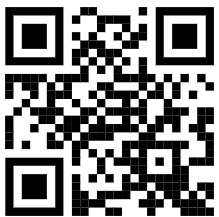 TIMETUESDAYTHURSDAY2:30–3:30Hawk HourRoom 12223:45–4:45After School Tutoring ProgramRoom 1222After School Tutoring ProgramRoom 1222